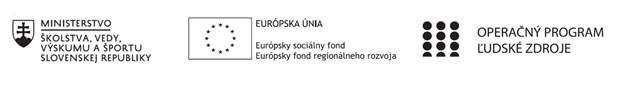 Správa o činnosti pedagogického klubu Príloha:Prezenčná listina zo stretnutia pedagogického klubuPrioritná osVzdelávanieŠpecifický cieľ1.1.1 Zvýšiť inkluzívnosť a rovnaký prístup ku kvalitnému vzdelávaniu a zlepšiť výsledky a kompetencie detí a žiakovPrijímateľSúkromná základná škola, Dneperská 1, KošiceNázov projektuNielen doučovanie ale „daco vecej“Kód projektu  ITMS2014+312011R043Názov pedagogického klubu Pedagogický klub učiteľov slovenského jazykaDátum stretnutia  pedagogického klubu07.10.2019Miesto stretnutia  pedagogického klubuZborovňa II.stupňaMeno koordinátora pedagogického klubuMgr. Jana GičováOdkaz na webové sídlo zverejnenej správywww.dneperska.sk/szsprojekt2019Manažérske zhrnutie:Anotácia:Cieľom zasadnutia klubu  je zhodnotiť využitie interaktívnych a didaktických pomôcok pri nadobúdaní a upevňovaní poznatkov o príslovkách,  predložkách, spojkách, časticiach a citoslovciach  na hodinách slovenského jazyka na I. a II. stupni základnej školy.Kľúčové slová: príslovky, predložky, spojky, častice, citoslovce , neohybné slovné druhy, neplnovýznamové slovné druhy, interaktívne a didaktické pomôcky pri výučbe neohybných a neplnovýznamových slovných druhovHlavné body, témy stretnutia, zhrnutie priebehu stretnutia:Neohybné slovné druhyNeplnovýznamové  slovné druhyInteraktívne a didaktické pomôcky      Téma stretnutia: Tvarová/morfologická rovina VI.    Úvod stretnutia patril praktickej výmene skúseností jednotlivých členiek z vyučovacích hodín, na ktorých sa venujú neohybným slovným druhom. Keďže ide o slovné druhy, ktoré pri používaní nemenia svoj tvar, najmä žiaci nižších ročníkov majú problém pri určovaní týchto slovných druhov. Ale aj žiaci  vyšších ročníkov určujú nesprávne jednotlivé neohybné slovné druhy, pretože tieto nemenia svoj tvar, nedá sa na ne pýtať (ako pri ohybných slovných druhoch) a nemajú gramatické kategórie. Často tiež dochádza k zámene pri určovaní prísloviek – žiaci si ich mýlia s prídavným menom.    Ďalším problémom, s ktorým sa stretávajú vyučujúce na hodinách slovenského jazyka, je prelínanie delenia na neohybné a neplnovýznamové  slovné druhy. Podľa skúseností vyučujúcich dochádza k upevneniu tohto rozdelenia slovných druhov až vo vyšších ročníkoch pri téme venovanej syntaxi, pretože až tam žiaci úplne pochopia význam a postavenie slovného druhu, ktorý môže alebo nemôže plniť funkciu vetného člena.          Na tomto stretnutí došlo k zhode všetkých členiek v tom, že pri písaní spomínaných slovných druhov dochádza k malému množstvu pravopisných chýb. Najviac pravopisných chýb sa objavuje pri písaní prísloviek – najmä používanie dĺžňov, keďže dochádza často k zámene príslovky  a prídavného mena.    A zároveň sa zhodli aj v tom, že osvojovanie si jazykovedného učiva nie je pre žiakov vždy atraktívne. Žiaci nevidia jeho  potrebu v praktickom živote. Preto je potrebné zatraktívniť preberané učivo a aktívne zapojiť žiakov do vyučovacieho procesu. V nižších ročníkoch sa jednoznačne osvedčila práca s interaktívnou tabuľou. Vo vyšších ročníkoch je tiež vhodné priblížiť žiakom morfologickú rovinu jazyka formou interaktívnych cvičení. K tomu sa osvedčili aj pracovné listy, hlavne vo fáze upevňovania získaných vedomosti.Závery a odporúčania:     Morfologickú rovinu jazyka, konkrétne jej neohybné a neplnovýznamové slovné druhy, je potrebné na hodinách slovenského jazyka a literatúry vo vybraných ročníkoch predkladať žiakom aj pomocou interaktívnych didaktických pomôcok. Prispievajú ku kvalitnejšiemu a trvácnejšiemu upevneniu si danej problematikyVypracoval (meno, priezvisko)Mgr. Jana GičováDátum10.10.2019PodpisSchválil (meno, priezvisko)RNDr. Miriam MelišováDátum31.10.2019Podpis